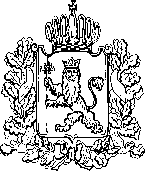 АДМИНИСТРАЦИЯ ВЛАДИМИРСКОЙ ОБЛАСТИПРАВЛЕНИЕ ДЕПАРТАМЕНТА ЦЕН И ТАРИФОВПОСТАНОВЛЕНИЕ20.12.2016						                                                        № 47/11О тарифах на тепловую энергию В соответствии с Федеральным законом от 27.07.2010 № 190-ФЗ «О теплоснабжении», постановлением Правительства Российской Федерации от 22.10.2012 № 1075 «О ценообразовании в сфере теплоснабжения», Методическими указаниями по расчету регулируемых цен (тарифов) в сфере теплоснабжения, утвержденными приказом Федеральной службы по тарифам от 13.06.2013 № 760-э, департамент цен и тарифов администрации Владимирской области п о с т а н о в л я е т:1. Установить тарифы на тепловую энергию ООО «ЖКО РОСКО»,               г. Ковров, c календарной разбивкой согласно приложению № 1.2. Тарифы, установленные в пункте 1 настоящего постановления, действуют:-  с 01 января 2017 года по 30 июня 2017 года;-  с 01 июля 2017 года по 31 декабря 2017 года;-  с 01 января 2018 года по 30 июня 2018 года;-  с 01 июля 2018 года по 31 декабря 2018 года;-  с 01 января 2019 года по 30 июня 2019 года;-  с 01 июля 2019 года по 31 декабря 2019 года;-  с 01 января 2020 года по 30 июня 2020 года;-  с 01 июля 2020 года по 31 декабря 2020 года;-  с 01 января 2021 года по 30 июня 2021 года;-  с 01 июля 2021 года по 31 декабря 2021 года.3. Установить долгосрочные параметры регулирования, устанавливаемые на долгосрочный период регулирования для формирования тарифов с использованием метода индексации установленных тарифов, согласно приложению № 2.4. Настоящее постановление подлежит официальному опубликованию в средствах массовой информации.Заместитель председателя правлениядепартамента цен и тарифовадминистрации Владимирской области                                           М. С. НовоселоваТарифы на тепловую энергию (мощность) на коллекторах источника тепловой энергии(НДС не облагается)<*> Выделяется в целях реализации пункта 6 статьи 168 Налогового кодекса Российской Федерации (часть вторая).Примечания:<1> В том числе величина расходов на топливо, отнесенных на 1 Гкал тепловой энергии, отпускаемой в виде воды от источника тепловой энергии, - 667,05 руб./Гкал.<2> В том числе величина расходов на топливо, отнесенных на 1 Гкал тепловой энергии, отпускаемой в виде воды от источника тепловой энергии, - 723,55 руб./Гкал.<3> В том числе величина расходов на топливо, отнесенных на 1 Гкал тепловой энергии, отпускаемой в виде воды от источника тепловой энергии, - 748,15 руб./Гкал.<4> В том числе величина расходов на топливо, отнесенных на 1 Гкал тепловой энергии, отпускаемой в виде воды от источника тепловой энергии, - 771,35 руб./Гкал.<5> В том числе величина расходов на топливо, отнесенных на 1 Гкал тепловой энергии, отпускаемой в виде воды от источника тепловой энергии, - 795,26 руб./Гкал.<6> В том числе величина расходов на топливо, отнесенных на 1 Гкал тепловой энергии, отпускаемой в виде воды от источника тепловой энергии, - 819,91 руб./Гкал.Долгосрочные параметры регулирования, устанавливаемые на долгосрочный период регулирования для формирования тарифов с использованием метода индексации установленных тарифовПриложение № 1к постановлению департаментацен и тарифов администрацииВладимирской областиот 20.12.2016 № 47/11№ п/пНаименование регулируемой организацииВид тарифаГодВода1.ООО «ЖКО РОСКО», г. КовровНаселение (тарифы указываются с учётом НДС) <*>Население (тарифы указываются с учётом НДС) <*>Население (тарифы указываются с учётом НДС) <*>1.ООО «ЖКО РОСКО», г. Ковроводноставочный
руб./Гкал01.01.2017-30.06.20171 345,95 <1>1.ООО «ЖКО РОСКО», г. Ковроводноставочный
руб./Гкал01.07.2017-31.12.20171 393,32 <2>1.ООО «ЖКО РОСКО», г. Ковроводноставочный
руб./Гкал01.01.2018-30.06.20181 393,32 <2>1.ООО «ЖКО РОСКО», г. Ковроводноставочный
руб./Гкал01.07.2018-31.12.20181 436,10 <3>1.ООО «ЖКО РОСКО», г. Ковроводноставочный
руб./Гкал01.01.2019-30.06.20191 436,10 <3>1.ООО «ЖКО РОСКО», г. Ковроводноставочный
руб./Гкал01.07.2019-31.12.20191 477,81 <4>1.ООО «ЖКО РОСКО», г. Ковроводноставочный
руб./Гкал01.01.2020-30.06.20201 477,81 <4>1.ООО «ЖКО РОСКО», г. Ковроводноставочный
руб./Гкал01.07.2020-31.12.20201 520,93 <5>1.ООО «ЖКО РОСКО», г. Ковроводноставочный
руб./Гкал01.01.2021-30.06.20211 520,93 <5>1.ООО «ЖКО РОСКО», г. Ковроводноставочный
руб./Гкал01.07.2021-31.12.20211 565,52 <6>Приложение № 2к постановлению департаментацен и тарифов администрацииВладимирской областиот 20.12.2016 № 47/11№
п/пНаименование регулируемой 
организацииГодБазовый  уровень операционных расходовИндекс эффективности
операционных расходовНормативный уровень прибылиУровеньнадежности теплоснабженияУровеньнадежности теплоснабженияПоказатели энергосбережения энергетическойэффективностиПоказатели энергосбережения энергетическойэффективностиПоказатели энергосбережения энергетическойэффективностиРеализация программ в области энергосбережения и повышения энергетической эффективностиДинамика измененияРасходов на топливо№
п/пНаименование регулируемой 
организацииГодБазовый  уровень операционных расходовИндекс эффективности
операционных расходовНормативный уровень прибылиКоличество прекращений подачи тепловой энергии, теплоносителя в результате технологических нарушений на тепловых сетях на 1 км тепловых сетейКоличество прекращений подачи тепловой энергии, теплоносителя в результате технологических нарушений на источниках тепловой энергии на 1 Гкал/час установленной мощностиУдельный расход топлива на производство единицы тепловой энергии, отпускаемой с коллекторов источников тепловой энергииВеличина технологических потерь при передаче тепловой энергии по тепловым сетямВеличина технологических потерь при передаче теплоносителя по тепловым сетямРеализация программ в области энергосбережения и повышения энергетической эффективностиДинамика измененияРасходов на топливо№
п/пНаименование регулируемой 
организацииГодтыс. руб.%%--кг.у.т./ГкалГкал/годкуб. м (т)/год--1ООО «ЖКО РОСКО», г. Ковров2017719,16-0,5-0164,0----1ООО «ЖКО РОСКО», г. Ковров2018-1,00,5-0164,0----1ООО «ЖКО РОСКО», г. Ковров2019-1,00,5-0164,0----1ООО «ЖКО РОСКО», г. Ковров2020-1,00,5-0164,0----1ООО «ЖКО РОСКО», г. Ковров2021-1,00,5-0164,0----